 Γραφείο Τύπου Τηλ.: 24613 50305 FAX: 24610 27065 E-mail: mme@cityofkozani.gov.gr  Website: www.kozani@cityofkozani.gov.gr Ταχ. Δ/ση: Πλ. Νίκης 1 Πληροφορίες: Χατζηγεωργίου Νατάσα Προς ενημέρωση συντακτώνΚοζάνη, Δευτέρα 1 Νοεμβρίου  2021 Φωτοβολταϊκό πάρκο 6 MW κατασκευάζει ο Δήμος Κοζάνης καλύπτοντας το σύνολο των αναγκών του σε ηλεκτρική ενέργειαΣημαντικά οφέλη για τους δημότες σε μια περίοδο έκρηξης του ενεργειακού κόστουςΔΕΛΤΙΟ ΤΥΠΟΥ Στην  κάλυψη   των αναγκών του  σε ηλεκτρική ενέργεια σε ποσοστό 100% στοχεύει ο Δήμος Κοζάνης, μέσω του εικονικού ενεργειακού συμψηφισμού (virtual net-metering). Πρωτοπορώντας για ακόμη μία φορά σε Εθνικό επίπεδο ο Δήμος Κοζάνης, με  το πρώτο έργο της Ενεργειακής Κοινότητας, προϋπολογισμού 3.600.000 ευρώ, προχωρά στην εγκατάσταση φωτοβολταϊκών συστημάτων συνολικής ισχύος 6 MW. Όπως υπογράμμισε ο δήμαρχος Κοζάνης Λάζαρος Μαλούτας, «Εργαζόμαστε προς την κατεύθυνση ο δήμος μας να αποτελέσει τον πρώτο δήμο στη χώρα με μηδενικό ανθρακικό  αποτύπωμα. Φιλοδοξία μας είναι να επιτύχουμε την κλιματική ουδετερότητα  μέσα στα  επόμενα 10 χρόνια, θέτοντας γερές βάσεις για την ένταξη της Κοζάνης στην Ευρωπαϊκή Αποστολή για τις «100 κλιματικά ουδέτερες πόλεις της Ευρώπης έως το 2030». «Η Κοζάνη του μέλλοντος είναι κλιματικά ουδέτερη» τόνισε ο δήμαρχος Κοζάνης, επισημαίνοντας πως  το έργο της Ενεργειακής Κοινότητας του Δήμου Κοζάνης θα εξοικονομήσει περίπου 1.400.000 ευρώ για τους δημότες, διότι το κόστος του οδοφωτισμού είναι ανταποδοτική υπηρεσία που καλύπτεται από τους πολίτες, ενώ μπορεί να αποτελέσει καλό παράδειγμα στα θέματα της αξιοποίησης των ΑΠΕ από τους ΟΤΑ. Σημειώνεται, πως το έργο πρόκειται να καλύψει ταυτόχρονα  πλήρως τις ανάγκες σε ηλεκτρική ενέργεια σε ποσοστό 100% (δημοτικά & σχολικά κτήρια – δημοτικό φωτισμό – αρδευτικές γεωτρήσεις, αθλητικές εγκαταστάσεις).   Διεκδίκηση της δημοτικής αρχής είναι το φωτοβολταϊκό πάρκο να υλοποιηθεί με χρηματοδότηση 100% ως case study από το Υπουργείο Περιβάλλοντος και Ενέργειας.  Σε κάθε περίπτωση διερευνώνται και εναλλακτικές πηγές χρηματοδότησης του έργου.Ο Δήμος Κοζάνης πρωτοπόρος στα θέματα περιβάλλοντος και διαχείρισης ενέργειας, με σημαντικά περιβαλλοντικά και οικονομικά οφέλη για τους δημότες, προχωρά δυναμικά στον τομέα των ΑΠΕ και της εξοικονόμησης ενέργειας. Έχει αναπτύξει πρωτοποριακές για τη χώρα ενεργειακές και περιβαλλοντικές εφαρμογές, όπως το σύστημα τηλεθέρμανσης, διαχείρισης απορριμμάτων και ανακύκλωσηςΕίναι από τους πρώτους δήμους που προχώρησαν στην εγκατάσταση φωτοβολταϊκών σταθμών σε δημοτικά - σχολικά κτήρια ήδη από το 2012, ενώ μέχρι στιγμής έχουν εγκατασταθεί φωτοβολταϊκά συστήματα συνολικής εγκατεστημένης ισχύoς 339,18Kw, σε πάνω από το  50% των σχολικών μονάδων. Ταυτόχρονα μέσω της αξιοποίησης δημοτικών εκτάσεων για επενδύσεις ΑΠΕ εξασφαλίζει και την κατασκευή φωτοβολταϊκών συστημάτων που καλύπτουν την κατανάλωση ηλεκτρικού ρεύματος  των δημοτών. Επίσης, με μία σειρά δράσεων στο τομέα της εξοικονόμησης ενέργειας στα Δημοτικά Κτήρια μέσω των ενεργειακών τους αναβαθμίσεων, στην ενεργειακή αναβάθμιση του Δημοτικού φωτισμού, την ενσωμάτωση της ηλεκτροκίνησης στις μετακινήσεις των υπηρεσιών του και των δεσμεύσεων του με τη συμμετοχή του στο Σύμφωνο των Δημάρχων αποδεικνύει έμπρακτα το ότι ο Δήμος Κοζάνης μπορεί να αντιμετωπίσει ακόμα πιο αποτελεσματικά τις προκλήσεις της κλιματικής αλλαγής.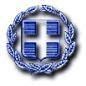  ΕΛΛΗΝΙΚΗ   ΔΗΜΟΚΡΑΤΙΑ ΔΗΜΟΣ  ΚΟΖΑΝΗΣ